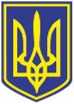 УКРАЇНАЧОРНОМОРСЬКИЙ МІСЬКИЙ ГОЛОВАР О З П О Р Я Д Ж Е Н Н Я     19.12.2023                                                               359	Відповідно до пункту 20 частини 4 статті 42 Закону України «Про місцеве самоврядування в Україні», враховуючи лист начальника відділу молоді та спорту  Чорноморської міської ради Одеського району Одеської області від 19 грудня 2023 № 130,  1. Скасувати розпорядження Чорноморського міського голови від 18.12.2023 №352«Про матеріальне заохочення».	2. Контроль за виконанням даного розпорядження покласти на першого заступника міського голови Ігоря Лубковського.                  Міський голова							Василь ГУЛЯЄВПОГОДЖЕНОПерший заступник міського голови			        Ігорь ЛУБКОВСЬКИЙКеруюча справами						        Наталя  КУШНІРЕНКОНачальник управління державної реєстрації                           Дмитро СКРИПНИЧЕНКОправ та правового забезпеченняУповноважений з антикорупційної діяльності                        Микола ЧУХЛІБНачальник  загального відділу				        Ірина ТЕМНАВиконавець: Начальник відділу молоді та спорту                                         Євген  ЧЕРНЕНКО Розсилка:Виконком            - 2Відділ молоді та спорту - 1Відмітка про наявність/не наявність в рішенні інформації, передбаченої п.2 розпорядження міського голови від 08.08.2022 № 228:Про     скасування       розпорядження Чорноморського    міського     голови від 18.12.2023 №352 «Про матеріальне  заохочення»  Начальник відділу взаємодії з правоохоронними органами, органами ДСНС, оборонної роботи Микола МАЛИЙ